行政院農業委員會優客里鄰跨域整合產銷連結及體系推動計畫說明會簡介    行政院農業委員會（以下簡稱農委會）為提高農民收入並滿足民眾食在地、食便利及食安心的消費需求，將以農業重點縣市為主，逐步推廣至全國各縣市，計畫除將協助農民運用資通訊科技提升生產管理效率，並串接物流及銷售通路，縮減產銷流程，另規劃建構農民「大型量販通路直銷專區」，以產地直銷方式協助農民販售在地安全蔬果，再透過生產資訊揭露，消費者減少食安疑慮安心購買，並提升農民銷貨收益。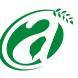 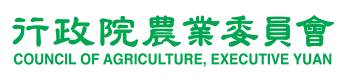 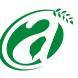 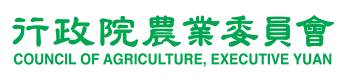 　　農委會委託財團法人中衛發展中心推動106年度「優客里鄰跨域整合產銷連結及體系推動計畫」，將於中部地區推廣農民加入本計畫，訂於彰化及臺中辦理計2場次計畫說明會，向在地農民說明計畫簡介、地產地消-優客里鄰專區介紹、便利出貨-物流e指通介紹及生產記錄-田間管理工具介紹，希望能讓農民更快速掌握並運用相關資源來增加市場競爭能力，歡迎踴躍報名參加。執行單位：財團法人中衛發展中心活動時間及地點（交通指引詳如附件）第一場次(彰化)：時間：106年4月27日(四)14:00~15:30地點：臺中區農業改良場綜合大樓2樓禮堂地址：彰化縣大村鄉松槐路370號第二次場次(臺中)：時間：106年4月28日(五)14:00~15:30地點：國立中興大學 農資學院 第一會議室 地址：臺中市南區興大路145號-農環大樓活動對象：中部地區農民（含青年農民）說明會議程：報名方式：本活動採傳真或電子郵件方式報名，請於4/24(一)17:00前填寫後附報名表並回傳至本活動之窗口，並請來電確認是否報名成功。聯絡窗口：財團法人中衛發展中心「優客里鄰推動小組」王小姐，電話：02-23911368#1318 ；傳真：02-23911283；E-mail：c1318@csd.org.tw優客里鄰跨域整合產銷連結及體系推動計畫說明會報名表本資料表受個資法保護，由填表人授權中衛發展中心推行優客里鄰計畫相關業務使用。本活動因場地位有限，敬請儘早報名，俾利活動準備資料。本活動採傳真或電子郵件方式報名，請於4/24(一)17:00前回傳報名表至本活動之窗口，並請來電確認是否報名成功，謝謝。洽詢窗口：財團法人中衛發展中心「優客里鄰推動小組」王小姐。電話：02-23911368#1318、傳真：02-23911283、E-mail：c1318@csd.org.tw附件.交通指引【場次一】臺中區農業改良場 綜合大樓2樓禮堂(地址：彰化縣大村鄉松槐路370號)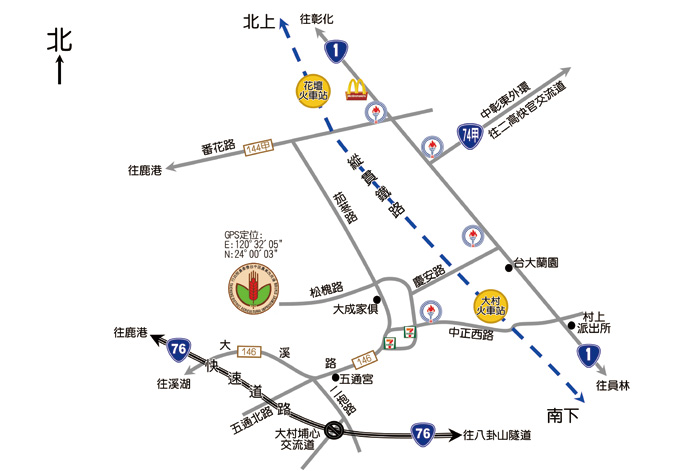 自行駕車：南下者:自國道一號(中山高速公路)→請下 198.4 km 彰化交流道→往彰化方向出口→接台 1 線往花壇方向 ( 中山路 )→花壇番花路右轉→茄苳路左轉→松槐路右轉到底即為本場北上者：自國道一號(中山高速公路)→請下 211 km 員林交流道→往員林方向出口→至員林莒光路左轉 →接台 1 線至蓮花池中正西路 (146 縣道 ) 左轉→松槐路左轉到底即為本場中彰快速道路→接接中彰支線 ( 東外環 )(74 甲縣道 )→至花壇右轉→花壇番花路左轉→茄苳路左轉→松槐路右轉到底即為本場搭乘高鐵：高鐵烏日站轉台灣鐵路至大村火車站→中正西路→茄苳路右轉→松槐路左轉到底即到目的地。搭乘臺鐵：台灣鐵路→花壇火車站→員林汔車客運公司 員林站→大村鄉公所→步行往西北走中正西路→茄苳路一段靠右行駛→田洋巷→左轉田洋橫巷→右轉於彰55-1鄉道向左轉向左轉，朝松槐路前進於松槐路向左轉。【場次二】國立中興大學 農資學院 第一會議室 　     (地址：臺中市南區興大路145號-農環大樓)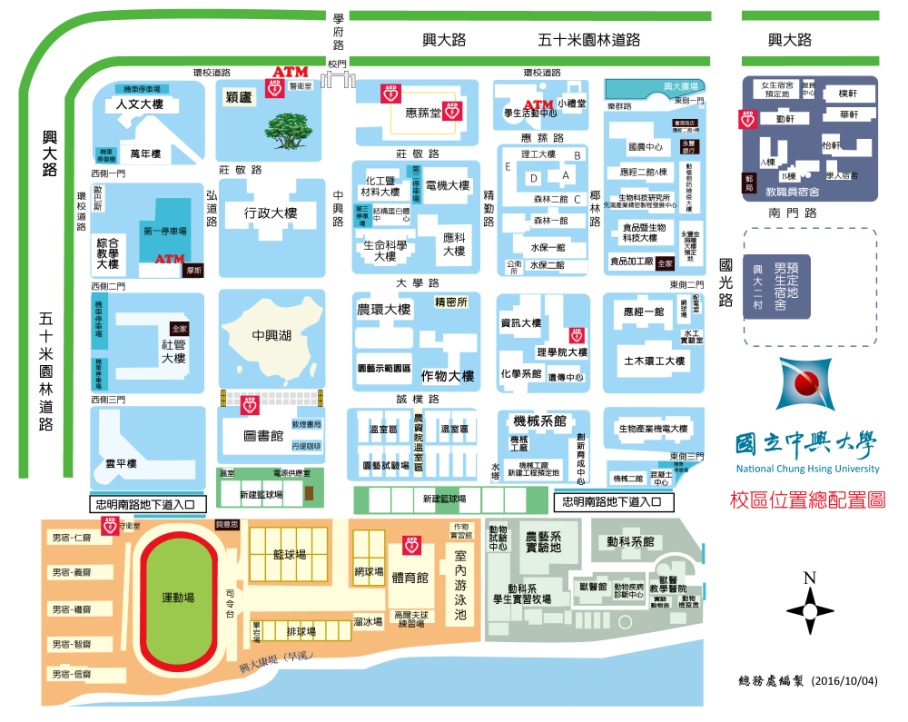 自行駕車：1.南下者： 由國道一號（中山高速公路）「中港交流道」下：接「臺中港路」→右轉「英才路」→接「林森路」→接「國光路」→右轉「興大路」→國立中興大學。（英才路、林森路及國光路為同一條路不同路段之路名）2.北上者： 由國道一號（中山高速公路）「南屯交流道」下：接「五權西路」→右轉「五權南路」→左轉「復興路」或左轉「建成路」→右轉「學府路」→國立中興大學。搭乘高鐵：高鐵烏日站轉高鐵快捷公車直達中興大學：一樓客運大廳6號出口搭乘臺中客運33號（高鐵臺中站－僑光科技大學），約40分鐘即可抵達中興大學（興大路.校門口）。搭乘臺鐵：出前站後往臺中客運總站可搭乘臺中客運33號、35號，統聯客運總站可搭乘統聯客運50號、73號，全航客運總站可搭乘全航客運58號、65號。路程約15-20分鐘，票價均為全票投現20元、半票11元，使用電子票證10公里免費。時 間主題備註14:00~14:15報到入場14:15~14:20長官致詞行政院農業委員會科技處14:20~14:30計畫簡介計畫願景農民新知資訊活動(課程、觀摩活動)農民宣傳工具(專頁、直銷專區推廣活動)105年度計畫執行成果財團法人中衛發展中心14:30~14:45地產地消-優客里鄰專區介紹楓康超市14:45~14:55便利出貨-物流e指通介紹和盟電子商務14:55~15:05生產記錄-田間管理工具介紹國興資訊15:05~15:30Q&A意見交流15:30散會基本資料基本資料基本資料基本資料基本資料基本資料聯絡人農場名稱電話傳真E-mail通訊地址網址/FB名稱參加人員參加人員參加人員參加人員參加人員參加人員編號姓名場次場次場次E-mail1□ 4/27 第一場次(彰化)□ 4/28 第二場次(臺中)□ 4/27 第一場次(彰化)□ 4/28 第二場次(臺中)□ 4/27 第一場次(彰化)□ 4/28 第二場次(臺中)2□ 4/27 第一場次(彰化)□ 4/28 第二場次(臺中)□ 4/27 第一場次(彰化)□ 4/28 第二場次(臺中)□ 4/27 第一場次(彰化)□ 4/28 第二場次(臺中)3□ 4/27 第一場次(彰化)□ 4/28 第二場次(臺中)□ 4/27 第一場次(彰化)□ 4/28 第二場次(臺中)□ 4/27 第一場次(彰化)□ 4/28 第二場次(臺中)